§1667.  Failure to file annual report; incorrect report; penalties1.  Failure to file; penalty.  A limited liability company or foreign limited liability company that is required to deliver an annual report for filing as provided by section 1665 that fails to deliver its properly completed annual report to the Secretary of State shall pay, in addition to the regular annual report fee, the late filing penalty set forth in section 1680, subsection 10 as long as the report is received by the Secretary of State prior to revocation or administrative dissolution.  Upon a limited liability company's failure to file the annual report and to pay the annual report fee or the penalty, the Secretary of State, notwithstanding Title 4, chapter 5 and Title 5, chapter 375, shall revoke a foreign limited liability company's authority to do business in this State and administratively dissolve a limited liability company.  The Secretary of State shall use the procedures set forth in section 1592 to administratively dissolve a limited liability company and the procedures set forth in section 1626 to revoke a foreign limited liability company's authority to transact business in this State.  A limited liability company that has been administratively dissolved under section 1592 must follow the requirements set forth in section 1603 to reinstate.[PL 2011, c. 113, Pt. B, §12 (AMD).]2.  Return for correction.  If the Secretary of State finds that an annual report delivered for filing does not conform with the requirements of section 1665, the report must be returned for correction.[PL 2009, c. 629, Pt. A, §2 (NEW); PL 2009, c. 629, Pt. A, §3 (AFF).]3.  Excused from liability.  If the annual report of a limited liability company or foreign limited liability company is not delivered for filing within the time specified in section 1665, the limited liability company is excused from the liability provided in this section and from any other penalty for failure to file timely the report if it establishes to the satisfaction of the Secretary of State that failure to file was the result of excusable neglect and it furnishes the Secretary of State a copy of the report within 30 days after it learns that the Secretary of State failed to receive the original report.[PL 2011, c. 113, Pt. B, §12 (AMD).]SECTION HISTORYPL 2009, c. 629, Pt. A, §2 (NEW). PL 2009, c. 629, Pt. A, §3 (AFF). PL 2011, c. 113, Pt. B, §12 (AMD). The State of Maine claims a copyright in its codified statutes. If you intend to republish this material, we require that you include the following disclaimer in your publication:All copyrights and other rights to statutory text are reserved by the State of Maine. The text included in this publication reflects changes made through the First Regular and First Special Session of the 131st Maine Legislature and is current through November 1. 2023
                    . The text is subject to change without notice. It is a version that has not been officially certified by the Secretary of State. Refer to the Maine Revised Statutes Annotated and supplements for certified text.
                The Office of the Revisor of Statutes also requests that you send us one copy of any statutory publication you may produce. Our goal is not to restrict publishing activity, but to keep track of who is publishing what, to identify any needless duplication and to preserve the State's copyright rights.PLEASE NOTE: The Revisor's Office cannot perform research for or provide legal advice or interpretation of Maine law to the public. If you need legal assistance, please contact a qualified attorney.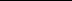 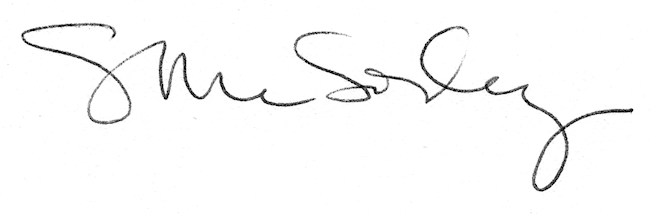 